HERØY ROTARY        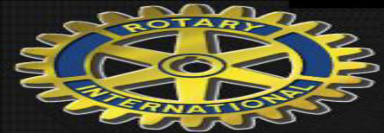 Medlemsmøte 06.03.23.Denne måndagen var det årets torskemiddag på Fosnavåg Brygge som stod på agendaen. Det var 22 personar som var med på årets torskemiddag(medlemmar og gjestar).Menyen var torsk,rogn, kams og lever. Poteter servert ved siden av. Nydeleg mat, og det er positivet med slike tradisjonar. Anlaug fyller 75 år ,8 mars, ho fekk overrekt blomster.Ref.Lilly-Åse Skogen